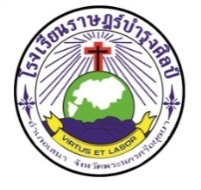 แบบรายงาน  การดำเนินการสอนภาคฤดูร้อน พ.ศ.2567 (Summer)โรงเรียนราษฎร์บำรุงศิลป์ อ. เสนา จ.พระนครศรีอยุธยา ชื่อ......................................................นามสกุล.................................................... ครูผู้สอนประจำวิชา............................................................. ระดับชั้น................................หัวหน้ากลุ่มสาระการเรียนรู้.............................................	หัวหน้างานวิชาการ..................................................................	ผู้ช่วยผู้อำนวยการฝ่ายวิชาการ................................................วันที่..............................................................................	วันที่.....................................................................................	วันที่.........................................................................................สัปดาห์ที่มฐ./ตชว./หัวข้อหลักเรื่องวิธีดำเนินการภาระงาน/ชิ้นงานที่นักเรียนได้ปฏิบัติการวัด/ประเมิน